F1Système Intégré de Distribution Electronique des Résultats (SIDER)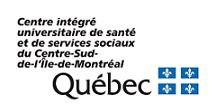 Formulaire d'abonnement à la réception électronique des résultats des analyses de laboratoireInstructions  générales:Complétez les informations demandées. Toutes les informations avec * sont obligatoires. Assurez-vous que la signature demandée est y aposées.Envoyez les documents en format PDF à l'adresse: cds.tcr06@ssss.gouv.qc.ca 	F1 Abonnement au service de laboratoire1020231. Informations de la clinique1. Informations de la cliniqueNom*:Adresse* :Adresse* :Ville* :Code postal* :Nom de la personne contact*:Téléphone* :Courriel* :3. Approbation du professionnel responsable de la clinique médicale3. Approbation du professionnel responsable de la clinique médicale3. Approbation du professionnel responsable de la clinique médicaleJe confirme avoir lu les informations contenues dans le présent formulaire*.Nom du professionnel responsable*:Je confirme avoir lu les informations contenues dans le présent formulaire*.Nom du professionnel responsable*:Je confirme avoir lu les informations contenues dans le présent formulaire*.Nom du professionnel responsable*:Adresse courriel*:Signature*:Adresse courriel*:Signature*: 		Date*:Adresse courriel*:Signature*: 		Date*:AAAA - MM - JJ